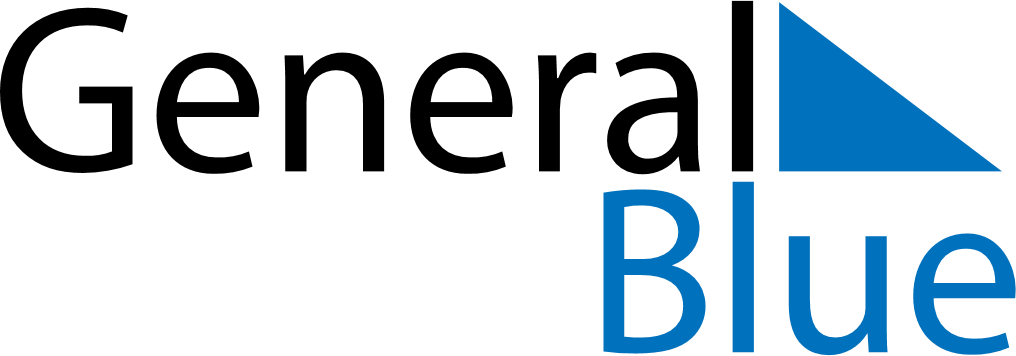 Quarter 2 of 2027NetherlandsQuarter 2 of 2027NetherlandsQuarter 2 of 2027NetherlandsQuarter 2 of 2027NetherlandsQuarter 2 of 2027NetherlandsQuarter 2 of 2027NetherlandsApril 2027April 2027April 2027April 2027April 2027April 2027April 2027April 2027SundayMondayMondayTuesdayWednesdayThursdayFridaySaturday1234556789101112121314151617181919202122232425262627282930May 2027May 2027May 2027May 2027May 2027May 2027May 2027May 2027SundayMondayMondayTuesdayWednesdayThursdayFridaySaturday12334567891010111213141516171718192021222324242526272829303131June 2027June 2027June 2027June 2027June 2027June 2027June 2027June 2027SundayMondayMondayTuesdayWednesdayThursdayFridaySaturday1234567789101112131414151617181920212122232425262728282930Apr 27: KoningsdagMay 4: Nationale DodenherdenkingMay 5: BevrijdingsdagMay 6: Ascension DayMay 9: Mother’s DayMay 16: PentecostMay 17: Whit MondayJun 20: Father’s Day